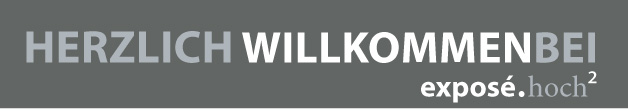 FIRMENNAME:ANSPRECHSPARTENER/IN:ADRESSE UND TELEFONNUMMER FÜR EVTL. RÜCKFRAGEN WÄHLEN SIE IHR EXPOSÉ?BITTE ANKREUZEN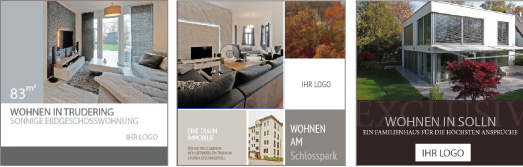  MODERN 			 CLEAN 				 EXCLUSIV ANZAHL EXPOSÉS 10 Stück			 25 StückTITELSEITE HEADLINE SUBLINETEXT „IHR ZUHAUSE VORWORT“Max. 536 Zeichen mit LeerzeichenTEXT „AUF EINEN BLICK DATEN & FAKTEN“Nicht zutreffendes mit einem Strich versehenObjekt					Baujahr				Ort					Grundstücksgröße			Wohnfläche				Nutzfläche				Terrasse/Balkon			Anzahl Zimmer			Anzahl Schlafzimmer		Anzahl Badezimmer		Anzahl Küche			Anzahl Gäste-WC			Anzahl Stellplatz / Garage		Böden					Heizungsart				Energieverbrauch			Objektzustand			Kaufpreis				Courtage				Sonstiges				TEXT „HEREINSPAZIERT IN IHRE NEUE IMMOBILIE“Bitte eine detaillierte Beschreibung über die Immobilie eintragen.Max. 670 Zeichen mit Leerzeichen„DIE HIGHLIGHTS“Drei Schlagwörter TEXT „WILLKOMMEN IN MUSTERSTADT“Bitte den Namen der Stadt oder dem Ort eintragenDIE LAGE“Bitte eine detaillierte Beschreibung der Lage eintragen, wo sich die Wohnung / das Haus befindet. Max. 670 Zeichen mit Leerzeichen„DIE HIGHLIGHTS“Drei Schlagwörter.1. TEXT RAUMBESCHREIBUNG 01Max. 200 Zeichen mit Leerzeichen1.„DIE HIGHLIGHTS“
Drei Schlagwörter
2. TEXT RAUMBESCHREIBUNG 02
Max. 200 Zeichen mit Leerzeichen2. „DIE HIGHLIGHTS“
Drei Schlagwörter3. TEXT RAUMBESCHREIBUNG 03
Max. 200 Zeichen mit Leerzeichen3. „DIE HIGHLIGHTS“
Drei Schlagwörter4. TEXT RAUMBESCHREIBUNG B04
Max. 200 Zeichen mit Leerzeichen4. „DIE HIGHLIGHTS“
Drei Schlagwörter 5. TEXT RAUMBESCHREIBUNG 05
Max. 200 Zeichen mit Leerzeichen5. „DIE HIGHLIGHTS“
Drei Schlagwörter6. TEXT RAUMBESCHREIBUNG 06
Max. 200 Zeichen mit Leerzeichen6. „DIE HIGHLIGHTS“
Drei Schlagwörter7. TEXT RAUMBESCHREIBUNG 07
Max. 200 Zeichen mit Leerzeichen7. „DIE HIGHLIGHTS“
Drei Schlagwörter8. TEXT RAUMBESCHREIBUNG 08
Max. 200 Zeichen mit Leerzeichen8. „DIE HIGHLIGHTS“
Drei Schlagwörter 9. TEXT RAUMBESCHREIBUNG SONSTIGER RAUM 01
Max. 200 Zeichen mit Leerzeichen9. NAME z.B. Wellnessraum9. „DIE HIGHLIGHTS“
Drei Schlagwörter10. TEXT RAUMBESCHREIBUNG SONSTIGER RAUM 02
Max. 200 Zeichen mit Leerzeichen10. NAME z.B. Sauna10. „DIE HIGHLIGHTS“
Drei SchlagwörterDER GRUNDRISSBITTE ANKREUZEN: OHNE GRUNDRISS

 „GRUNDRISS AUF EINEN BLICK“ z.B. WOHNUNG
 EIN GRUNDRISSGRUNDRISS VON DEN ETAGEN z.B. HAUS  ERDGESCHOSS  OBERGESCHOSS  UNTERGESCHOSSBITTE DIE qm2 ZAHL EINTRAGEN, FALLS NICHT ALS BILD ODER PDF VORHANDENNicht zutreffendes mit einem Strich versehenWohnen			Essbereich			Küche				Diele				WC				Garderobe			Abstellraum 			Speisekammer		Terrasse			Balkon			Kind 1 			Kind 2 			Ankleide 			Schlafen 1 			Schlafen 2			Flur				Bad 1				Gast				Balkon 1			Balkon 2			Untergeschoss:		Wohnen			Sauna I Wellness		Vorraum			Hauswirtschaftsraum	Keller 1			Keller 2			Heizung			Bad				TEXT „RÜCKSEITE„BERATUNG & VERKAUF“Bitte hier den Name des Maklers und evtl. Titel eintragenBitte hier die Adresse, Tel.-Nr., Mobil-Nr., Fax., Internetseite, usw. eintragenDIE GESCHÄFTSBEDINGUNG SIND STANDARTAlle Angaben sind freibleibend, unverbindlich, ohne Gewähr und basieren ausschließlich auf Informationen, die uns von unserem Auftraggeber mitgeteilt wurden. Wir übernehmen keine Gewähr für Vollständigkeit, Richtigkeit und Aktualität. Wir weisen Sie darauf hin, dass unsere Tätigkeit im Erfolgsfall eine Vermittlungs- und oder Nachweisprovision nach sich zieht. Es gelten unsere Allgemeinen Geschäftsbedingungen.FALLS DIESE ABWEICHEN BITTE HIER EINTRAGENFAST HABEN SIE ES GESCHAFFTEINFACH ABSPEICHERN UND DIE AUSGEFÜLLTE DATEI AN DURCHGESTYLT SENDEN:daniela.hilzensauer@freenet.deSOBALD ALLE DATEN WIE TEXT, LOGO UND BILDER BEI UNS EINGEGANGEN SIND BEGNNEN WIR MIT DER GESTALTUNG. NACH IHRER FREIGABE GEHT IHR EXPOSÉ IN DEN DRUCK.NACH CA. 7 WERKTAGEN HABEN SIE IHR EXPOSÉ IN HÄNDEN.VIELEN DANK FÜR IHR VERTRAUEN, SIE WERDEN IN KÜRZE VON UNS HÖHREN.IHR TEAM VONby luftbildmünchen X durchgestylt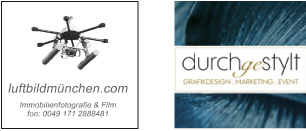 Datenschutz: Alle Angaben sind freibleibend, unverbindlich, ohne Gewähr und basieren ausschließlich auf Informationen, die uns von unserem Auftraggeber mitgeteilt wurden. Wir übernehmen keine Gewähr für Vollständigkeit, Richtigkeit und Aktualität. Es gelten unsere Allgemeinen Geschäftsbedingungen.www.luftbildmünchen.com